ООО «ПромЭл»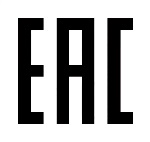 Российская Федерация, 302025, г. Орел,ул. Московское шоссе, д. 137, корп. 1, стр. 44тел.: +7(4862)  49-50-32; факс: +7(4862)  49-50-33Руководство по эксплуатацииПровода ПуВ, ПуВВ-П, ПуГВ, ПуГВВ-П  ПуВнг(А)-LS, ПуГВнг(А)-LSна номинальное напряжение до 450/750 ВТУ 3551–004–67122155–2012 (ГОСТ 31947-2012)Провода установочные предназначены для электрических установок при стационарной (ПуВВ-П) и не стационарной прокладке (ПуГВВ-П) в осветительных и силовых сетях, а также для монтажа электрооборудования, машин, механизмов и станков, внутренних электроустановок на номинальное переменное напряжение до 450 В (для сетей 450/750 В) включительно номинальной частотой до 400 Гц или постоянное напряжение до 1000 В включительно.Параметры и характеристики, влияющие на безопасностьУсловия хранения.Допустимые токовые нагрузки, А (не более)Транспортирование, хранение и эксплуатацияУсловия транспортирования и хранения проводов должны соответствовать требованиям ГОСТ 18690-2012.Условия транспортирования и хранения проводов в части воздействия климатических факторов внешней среды должны соответствовать группе ОЖ2 по ГОСТ 15150-69.Подключаемая мощность не должна превышать значение, указанное на упаковочном ярлыке (бирке) провода. При монтаже и эксплуатации кабелей следует руководствоваться правилами устройства электроустановок, правилами технической эксплуатации и правилами технической безопасности при эксплуатации электроустановок потребителей, утвержденными Госэнергонадзором.Характеристики пожарной безопасностиПровода с изоляцией из поливинилхлоридного пластиката не должны распространять горение. Провода исполнения "нг-LS" не должны распространять горение при групповой прокладке по категории испытаний А. Провода исполнения "нг-LS" должны обладать низким дымо- и газовыделением при горении и тлении.Класс пожарной опасности провода по ГОСТ 31565-2012     О1.8.2.5.4.Охрана окружающей среды и утилизацияМатериалы конструкции проводов при установленных температурах хранения и эксплуатации не выделяют вредных продуктов в концентрациях, опасных для организма человека и загрязняющих окружающую среду. Для утилизации проводов и упаковочных материалов необходимо обращаться в специализированные организации, имеющие разрешение на переработку отходов.Гарантийные обязательстваГарантийный срок эксплуатации - два года со дня ввода проводов в эксплуатацию. Гарантийный срок эксплуатации проводов для розничной торговли исчисляют со дня продажи, а для внерыночного потребления - со дня ввода провода или шнура в эксплуатацию. Дата изготовления указана в сопроводительном ярлыке на провод. В случае обнаружения неисправности проводов необходимо обратиться на завод-изготовитель, по контактной информации, указанной на ярлыке ( бирке) или в руководстве по эксплуатации.Номинальное напряжениедо 450/750 ВТемпература окружающей среды при эксплуатации кабеляот -50° до +65° СОтносительная влажность воздуха (при температуре до+35°С)98%Минимальная температура прокладки проводов без предварительного подогрева, не ниже- 15°СПредельно длительно допустимая температура жил при эксплуатации, не более+70° СМинимально допустимый радиус изгиба при прокладкене менее 60 ммСрок службы20 летГарантийный срок эксплуатации провода2 годаТемпература, °СТемпература, °СОтносительная влажностьОтносительная влажностьПыльПлесневые и дереворазрушающие грибыНижняяВерхняяСреднегодоваяВерхнееПыльПлесневые и дереворазрушающие грибы-50+6080% при 27°С100% при 35°С++Неотапливаемое хранилище.Неотапливаемое хранилище.Неотапливаемое хранилище.Неотапливаемое хранилище.Неотапливаемое хранилище.Неотапливаемое хранилище.Номинальное сечение жилы, мм2Номинальная токовая нагрузка (А), не болееТтпж=350С,   Токр.ср.=250С0,5130,75161,0191,5252,5344,046